Informacja prasowa: Herbapol Polana Marzec 2022Zioła i kwiaty w trosce o piękną i zdrową cerę. Naturalna pielęgnacja z Herbapol PolanaWśród botanicznych skarbów znaleźć można składniki, które pozytywnie wpływają zarówno na kondycję skóry suchej i wrażliwej, jak i cery mieszanej czy dojrzałej. Czerwona koniczyna, chaber bławatek, mak lekarski czy stokrotka pospolita to rośliny o ogromnym potencjale pielęgnacyjnym, które zostały wykorzystane w recepturach produktów Herbapol Polana z linii Nawilżanie, Odmładzanie oraz Rewitalizacja. Te niepowtarzalne kompozycje oddziałują na skórę dwukierunkowo – od wewnątrz i od zewnątrz – niczym prawdziwy rytuał pielęgnacyjny.Dzięki połączeniu laboratoryjnych doświadczeń z bogatą wiedzą na temat roślin, ziół i nowoczesnych składników aktywnych powstały naturalne wegańskie preparaty odpowiednie do pielęgnacji każdego rodzaju cery. Mowa o marce Herbapol Polana, oferującej trzy serie produktów do kompleksowej troski o  skórę twarzy – Nawilżanie, Odmładzanie i Regeneracja, a także kremy do pielęgnacji dłoni,  które wykorzystują genialne właściwości naturalnych ekstraktów, olejów i esencji.  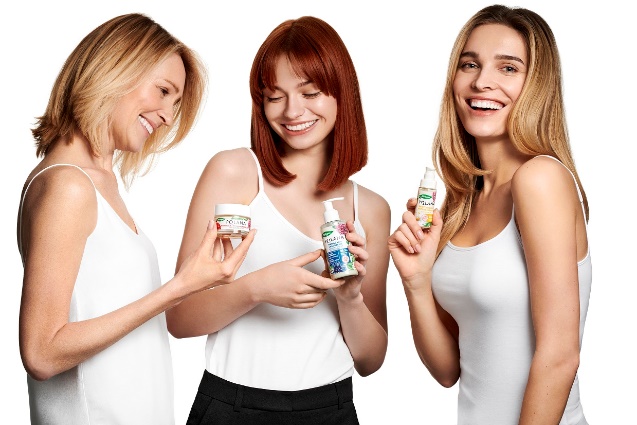 Kremy, żele, serum, olejki czy płyny to tylko jedna strona „pielęgnacyjnego medalu” - efektywna troska o skórę to nie tylko kosmetyki. Niezwykle istotna jest również pielęgnacja od wewnątrz, podejście holistyczne. Ważne, by dostarczać organizmowi również niezbędne witaminy, minerały i składniki odżywcze. W ofercie Herbapol Polana znalazły się pyszne esencje stworzone na bazie naturalnych wyciągów z ziół z dodatkiem takich składników jak cynk, biotyna, kwas hialuronowy, koenzym Q10 czy witamina C. Wzmacniają, nawilżają i rewitalizują skórę, działając na jej głębokie warstwy – troszczą się o cerę od środka.  Te kwiaty skóra pokocha!Ekstrakty z kwiatów od tysiącleci służą urodzie, są wykorzystywane zarówno w perfumach, jak również w produktach do ciała i włosów. Każdy z programów naturalnej pielęgnacji, stworzony przez markę Herbapol Polana odpowiada na różne potrzeby skóry kobiet – Nawilżanie z chabrem bławatkiem (który uzupełnia esencja z kwasem hialuronowym) dogłębnie nawilża i silnie zmiękcza skórę, a także przywraca jej zdrową kondycję, Rewitalizacja ze stokrotką (wsparta esencją z koenzymem Q10) poprawia jędrność i elastyczność skóry oraz łagodzi podrażnienia i zaczerwienienia, Odmładzanie z ekstraktem z maku lekarskiego (którego elementem jest esencja z kolagenem i witaminą C) poprawia elastyczność skóry i redukuje widoczność zmarszczek. Bazą wszystkich produktów jest czerwona koniczyna, która zmniejsza przesuszenie naskórka i pozytywnie wpływa na sprężystość skóry, niweluje przebarwienia i wyrównuje koloryt skóry. Kosmetyki i esencje Herbapol Polana działają wszechstronnie – koją, nawilżają i regenerują skórę. Dzięki bogactwu składników aktywnych, doskonale zatroszczą się o kondycję cery każdej kobiety. Kremowy olejek do mycia twarzy Herbapol Polana Nawilżanie i łagodzenie – 150 ml/24,99 zł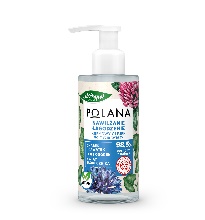 98,5% składników pochodzi z naturyWegański Kremowy olejek skutecznie oczyszcza skórę i zmywa nawet mocny makijaż. Doskonale pielęgnuje, nawilża i łagodzi. Zawiera m.in. wyciąg z czerwonej koniczyny, zmiękczający ekstrakt z chabra bławatka, ekstrakty z lnu i ogórka spowalniające utratę wody, a także wyciąg z kwiatów słonecznika, który przeciwdziała łuszczeniu się skóry i wzmacnia jej barierę lipidową.Mgiełka do twarzy Herbapol Polana Tonizacja i odświeżenie – 20,99 zł/150 ml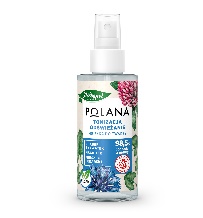 98,5% składników pochodzi z naturyWegańska mgiełka świetnie tonizuje i ekspresowo odświeża skórę potrzebującą intensywnego nawilżenia. Przywraca naturalne pH oraz poczucie komfortu. Zmiękcza, uelastycznia i pielęgnuje naskórek, sprawiając, że cera staje się rozświetlona i pełna energii. Mgiełka zawiera wyciąg z czerwonej koniczyny, ekstrakt z chabra bławatka, nagietka i liści mniszka lekarskiego, które przywracają zdrową kondycję skóry, działają nawilżająco, wygładzająco i skutecznie chronią przed negatywnym działaniem wolnych rodników. Krem - żel do twarzy na dzień Herbapol Polana Nawilżanie i wygładzanie – 27,99 zł/50 ml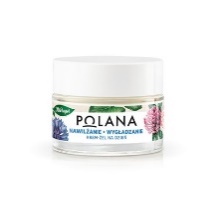 96,9% składników pochodzi z naturyUltralekka formuła wegańskiego kremu jest doskonała do pielęgnacji skóry normalnej, suchej i wrażliwej. Dogłębnie nawilża i wygładza skórę. Regularnie stosowany, zmniejsza widoczność porów, koi i przywraca skórze zdrową kondycję. Dzięki ekstraktom z chabra bławatka, lilii wodnej oraz lnu i ogórka, zapewnia skórze optymalny poziom nawodnienia, przywracając jej jędrność, elastyczność i naturalny blask. 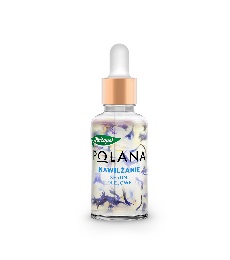 Serum olejowe Herbapol Polana Nawilżanie – 34,99 zł/30 ml94,7% składników pochodzi z naturyFormuła wegańskiego serum olejowego dogłębnie nawilża i zmiękcza skórę. Regularnie stosowanie, przywraca jej naturalny blask, gładkość i promienny wygląd. Ekstrakt z chabra bławatka, olej z wiesiołka i olej z pachnotki, wzmacniają kondycję skóry, uelastyczniają ją i wyrównują koloryt. Serum dla cer mieszanych Herbapol Polana Nawilżanie i redukcja niedoskonałości – 29,99 zł/30 ml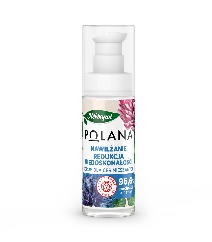 96,6% składników pochodzi z naturyLekkie, multifunkcyjne i wegańskie serum przeznaczone do pielęgnacji cery tłustej i mieszanej. Widocznie redukuje niedoskonałości, normalizuje wydzielanie sebum, nawilża i przywraca skórze właściwą kondycję. Doskonale matowi i zwęża pory, czyniąc skórę gładką, jędrną i zdrową. Naturalne składniki aktywne – ekstrakty z chabra bławatka, babki lancetowatej i szałwii muszkatołowej, działają na skórę oczyszczająco, nawilżająco i regulująco – a tego właśnie potrzebuje cera tłusta i mieszana.Pomadka pielęgnacyjna do ust Herbapol Polana Nawilżanie – 8,99 zł/4,7 g98,1% składników pochodzi z natury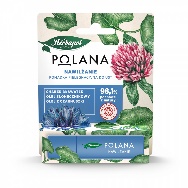 Lekka, nawilżająca pomadka odpowiednia do codziennej pielęgnacji ust. Nawilża i regeneruje naskórek, a także przywraca skórze jędrność i blask. Wegańska formuła pomadki wzbogacona została m.in. o ekstrakty z chabra bławatka, olej słonecznikowy oraz olej z czarnuszki, które regenerują i odmładzają naskórek, chroniąc delikatną skórę ust przed negatywnym wpływem czynników zewnętrznych. Maseczka do twarzy Herbapol Polana Nawilżanie i wygładzanie – 4,99 zł/8 g98,8% składników pochodzi z naturyWegańska maseczka przeznaczona do codziennej pielęgnacji każdego typu skóry. Intensywnie nawilża i zapewnia natychmiastowy efekt wygładzenia. Uelastycznia i odmładza delikatny naskórek, łagodząc przy tym podrażnienia i zaczerwienienia. Dzięki właściwościom nawilżającym, pozytywnie wpływa na kondycję skóry i poczucie komfortu. Zawiera naturalne składniki aktywne, m.in. ekstrakty z chabra bławatka i morwy białej, które nawilżają, wygładzają i zmiękczają skórę, wyraźnie poprawiając jej wygląd. 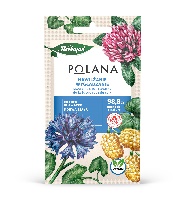 Esencja z kwasem hialuronowym Herbapol Polana Suplement Diety – 32,99 zł/25 saszetek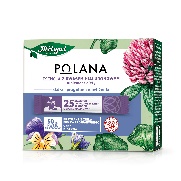 Naturalny suplement diety doskonały do pielęgnacji skóry odwodnionej. Zawiera m.in. wyciąg z czerwonej koniczyny, kwas hialuronowy wspomagający sprężystość i gładkość skóry, a także cynk i biotynę – naturalnie dbające o zdrową skórę, włosy i paznokcie. 25 saszetek rozpuszczalnych w wodzie o przyjemnym, malinowym smaku, rewelacyjnie wpisuje się w codzienną zdrową dietę.Płyn micelarny Herbapol Polana Oczyszczanie i demakijaż – 20,99 zł/400 ml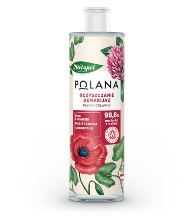 98,8% składników pochodzi z naturyWegański płyn micelarny zapewnia skórze kompleksowe oczyszczenie, odświeżenie i łagodną, codzienną pielęgnację. Preparat skutecznie usuwa makijaż oraz nadmiar sebum, dzięki czemu skóra staje się promienna, świeża i idealnie nawilżona. Wyciąg z maku lekarskiego poprawia elastyczność skóry i redukuje widoczność zmarszczek. Z kolei ekstrakt z macierzanki koi podrażnienia, a dodatkowo tonizuje, odświeża i oczyszcza skórę, redukując przy tym widoczność porów. Stokrotka wykazuje działanie regenerujące, łagodzące zaczerwienienia i rozjaśniające. Dodatkowo poprawia jędrność i elastyczność skóry.  Krem na dzień 40+ Herbapol Polana Wygładzanie i uelastycznianie – 32,99 zł/50 ml98,8% składników pochodzi z natury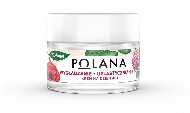 Krem na dzień do pielęgnacji skóry dojrzałej intensywnie wygładza, uelastycznia i napina skórę. Dzięki zawartości naturalnych składników aktywnych, m.in. ekstraktu z maku lekarskiego, skutecznie redukuje widoczność zmarszczek, wyrównuje i poprawia koloryt. Zawarta w formule kremu stewia – roślinny odpowiednik retinolu, intensywnie wygładza skórę i poprawia jej napięcie. Wyciąg z czarnego bzu dogłębnie nawilża skórę, zmniejszając efekty starzenia.Krem na dzień 50+ Herbapol Polana Ujędrnianie i lifting – 32,99 zł/50 ml98,9% składników pochodzi z natury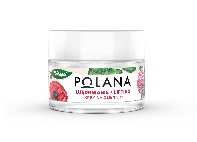 Wegański krem skutecznie napina, wygładza i ujędrnia skórę. Wyciągi z czerwonej koniczyny, maku lekarskiego, jeżówki elektrycznej, melisy i dzikiej róży dobroczynnie działają na skórę potrzebującą regeneracji i widocznej poprawy elastyczności skóry. Wegańska formuła redukuje widoczność zmarszczek, nawilża skórę i poprawia jej kondycję, przywracając jej naturalny blask i promienny wygląd.Serum odmładzające Herbapol Polana Lifting i wygładzanie – 34,99 zł/30 ml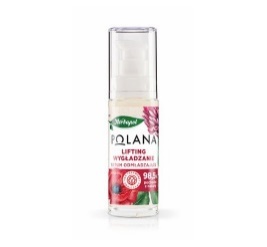 98,5% składników pochodzi z naturyWegańskie serum przeznaczone do codziennej pielęgnacji każdego typu skóry dojrzałej. Ma działanie liftingujące i wygładzające – poprawia owal twarzy i elastyczność skóry, przywracając jej gładkość i witalny wygląd. Widocznie redukuje zmarszczki i niedoskonałości cery. Bogaty skład oparty na wyciągach z czerwonej koniczyny, maku lekarskiego, jeżówki elektrycznej i krokusa, odmładza, intensywnie nawilża i rozświetla skórę dojrzałą, potrzebującą intensywnej i skutecznej pielęgnacji.Serum olejowe Herbapol Polana Odmładzanie – 34,99 zł/30 ml94,7% składników pochodzi z natury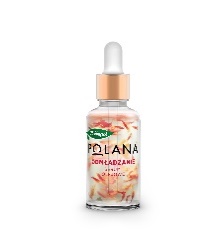 Lekkie serum olejowe przeznaczone do zaawansowanej, codziennej pielęgnacji skóry dojrzałej. Wygładza cerę i zmniejsza widoczność zmarszczek. Skutecznie ujędrnia i uelastycznia, wykazując przy tym dogłębne działanie regeneracyjne i naprawcze. Zawiera naturalne składniki aktywne, m.in. ekstrakt z maku lekarskiego, żywokostu i ostropestu, które dobroczynnie wpływają na kondycję skóry dojrzałej. Produkt wegański o lekkiej, szybko wchłaniającej się formule. Krem na noc 40-50+ Regeneracja i redukcja zmarszczek. 98,8% składników pochodzi z natury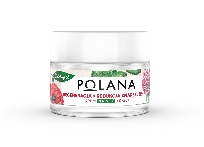 Jego bogata formuła skutecznie odżywia, wygładza i ujędrnia skórę. Wyciągi z czerwonej koniczyny, maku lekarskiego, dziurawca i akacji dobroczynnie działają na skórę potrzebującą regeneracji i widocznej poprawy elastyczności skóry. Wegańska formuła redukuje widoczność zmarszczek, nawilża skórę i poprawia jej kondycję. Dodatkowo wykazuje działanie łagodzące, a także poprawiające codzienny komfort. Krem pod oczy Herbapol Polana Wygładzanie i rozświetlanie – 26,99 zł/15 ml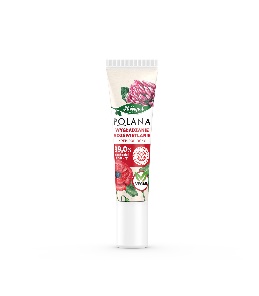 99,0% składników pochodzi z naturyIntensywnie nawilżający wegański krem pod oczy jest odpowiedni do codziennej pielęgnacji każdego rodzaju skóry. Doskonale dba o delikatną skórę wokół oczu, wyrównując koloryt, redukując cienie pod oczami i zmniejszając opuchliznę. Wygładza mimiczne zmarszczki, tzw. Kurze łapki. Zawiera bogatą kompozycję naturalnych składników aktywnych, m.in. ekstrakty z maku lekarskiego, bażyny i ogórecznika. Chroni skórę przed utratą jędrności i elastyczności, a także przed negatywnym wpływem czynników zewnętrznych. Pomadka pielęgnacyjna do ust Herbapol Polana Intensywna Ochrona SPF20 – 8,99 zł/4,7 g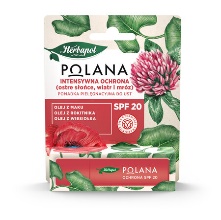 Wegańska pomadka skutecznie chroni delikatną skórę ust przed negatywnym działaniem promieniowania UV oraz wpływem czynników zewnętrznych, takich jak wiatr czy słona woda. Intensywnie nawilża i odżywia skórę, tworząc niewyczuwalną barierę ochronną. Zawiera składniki aktywne, m.in. olej z maku, olej z rokitnika i olej z wiesiołka, które wzmacniają skórę ust, regulują poziom nawodnienia, odpowiednio natłuszczają i dostarczają jej kompleks niezbędnych witamin i składników odżywczych. Maseczka do twarzy Herbapol Polana Rewitalizacja i rozświetlenie – 4,99 zł/8g98% składników pochodzi z natury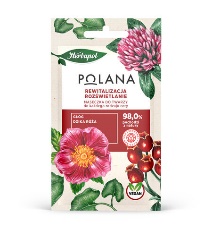 Wegańska maseczka przeznaczona do codziennej pielęgnacji każdego typu skóry. Nadaje skórze promienny wygląd i redukuje wrażenie zmęczenia. Wyrównuje koloryt, przywracając cerze elastyczność i sprężystość. Zmiękcza naskórek, dając poczucie komfortu, odżywienia i gładkości skóry. Zawiera naturalne składniki aktywne, m.in. wyciąg z czerwonej koniczyny, głogu i dzikiej róży. Ekstrakty bogate w antyoksydanty, witaminy i nienasycone kwasy tłuszczowe, skutecznie rewitalizują i nawilżają skórę, dając efekt w postaci promiennej i naturalnie rozświetlonej cery. Esencja z kolagenem i witaminą C Herbapol Polana Suplement Diety – 39,99 zł/25 saszetek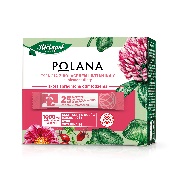 Naturalny suplement diety idealny do pielęgnacji skóry potrzebującej odmłodzenia. Zawiera naturalny ekstrakt z czerwonej koniczyny, kolagen zwany białkiem młodości, który zapewnia skórze gładkość i młodzieńczy wygląd, witaminę C wspomagającą prawidłową produkcję kolagenu oraz cynk, który dobroczynnie wpływa na kondycję skóry, włosów i paznokci. 25 saszetek o apetycznym, gruszkowym smaku – idealne do codziennego stosowania. Maseczka do twarzy Herbapol Polana Odżywianie i regeneracja – 4,99zł/8g 98,0% składników pochodzi z natury.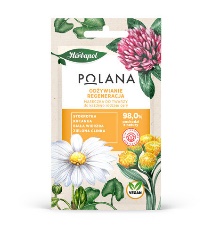 Wegańska maseczka odżywia i regeneruje zmęczoną cerę, przywracając jej promienny wygląd i naturalny blask. Zawiera naturalne składniki aktywne, m.in. wyciągi ze stokrotki, kocanki, białej wierzby. Rozjaśnia, ujędrnia i wygładza skórę, tonizuje ją i łagodzi podrażnienia. Zawiera zieloną glinkę, która oczyszcza, regeneruje, redukuje sebum, poprawia elastyczność skóry i wykazuje działanie przeciwzmarszczkowe. Serum olejowe Herbapol Polana Rewitalizacja – 34,99zł/30 ml94,7% składników pochodzi z natury.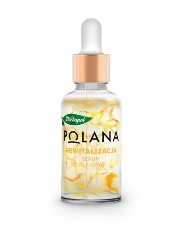 Olejowe wegańskie serum doskonale rewitalizuje i rozświetla skórę potrzebującą odnowy i blasku. Naturalna formuła nie obciąża skóry, a regularnie stosowane serum regeneruje, uelastycznia i widocznie poprawia kondycję naskórka. Ekstrakty z malwy, stokrotki i czarnuszki mają działanie kojące, łagodzące podrażnienia i nawilżające – naturalne składniki wspaniale wygładzają i dogłębnie rewitalizują skórę.  Krem – serum Herbapol Polana Rewitalizacja i antyoksydacja – 29,99zł/30 ml97,4% składników pochodzi z natury.Wegański krem-serum doskonale sprawdzi się w pielęgnacji każdego typu cery. Rozświetla i rewitalizuje skórę, przywracając jej witalność i naturalny blask. Wpływa na poprawę kolorytu skóry, wygładza ją i widocznie poprawia elastyczność. Dzięki wysokiej zawartości naturalnych składników aktywnych – wyciągu ze stokrotki, kocanu i łopianu, krem-serum dogłębnie nawilża, odmładza i odżywia skórę każdego typu. 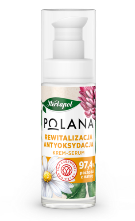 Esencja z koenzymem Q10 Herbapol Polana Suplement Diety – 36,99 zł/25 saszetek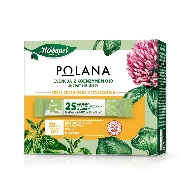 Naturalny suplement diety stymulujący procesy oczyszczania. Zawiera m.in. wyciąg z czerwonej koniczyny, redukujący negatywny wpływ wolnych rodników koenzym Q10, cynk wzmacniający skórę, włosy i paznokcie, niacynę potrzebną do utrzymania prawidłowego stanu błon śluzowych i wyciąg z liści pokrzywy mający działanie detoksykujące. 25 saszetek rozpuszczalnych w wodzie o smaku soczystej czarnej porzeczki, to doskonałe uzupełnienie codziennej diety.Skoncentrowany krem do rąk Herbapol Polana – 50 ml, cena: 8,99 zł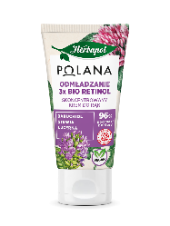 97% składników pochodzi z naturyWegański, intensywnie działający krem do rąk skutecznie wygładza i uelastycznia skórę dłoni, wyraźnie odmładzając skórę. Redukuje widoczność przebarwień, regeneruje i odżywia dzięki skoncentrowanej dawce botanicznych składników aktywnych, tj. roślinny bio retinol – bakuchiol, stewia czy lucerna. Mimo bogatej formuły, krem szybko się wchłania i nie pozostawia tłustego filmu na skórze. Enzymatyczny krem do rąk Herbapol Polana – 50 ml, cena: 8,99 zł 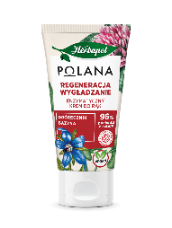 96% składników pochodzi z naturyWegański krem uelastycznia i odżywia skórę dłoni, intensywnie ją regenerując i rewitalizując. Redukuje uczucie szorstkości oraz suchości poprzez delikatne, enzymatyczne złuszczanie naskórka, przywracając skórze gładkość i zdrowy wygląd. Zawiera składniki aktywne, m.in. ekstrakty z  ogórecznika, bażyny i kocanki. Szybko się wchłania, pozostawiając skórę przyjemnie miękką i witalną. Rozświetlanie Regeneracja Bio-Witamina C krem do rąk Herbapol Polana – 50 ml, cena: 8,99 zł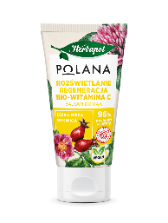 95,50% składników pochodzi z naturyWegański krem skutecznie regeneruje suchą i podrażnioną skórę dłoni. Wyrównuje koloryt, rozświetla i redukuje uczucie szorstkości. Intensywnie odmładza, przywracając skórze zdrowy wygląd i naturalny blask. Zawiera skoncentrowane składniki aktywne pochodzenia roślinnego, m.in. ekstrakty z dzikiej róży, bukwicy i maku lekarskiego. Ekspresowo się wchłania, nie pozostawiając na skórze tłustego filmu. 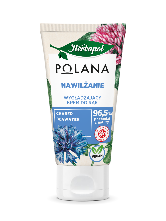 Wygładzający krem do rąk Herbapol Polana - 50 ml/8,99 zł97% składników pochodzi z naturyWegański krem nawilża i łagodzi podrażnienia skóry. Dzięki wysokiej zawartości naturalnych składników aktywnych, m.in. ekstraktom z chabra bławatka, prawoślazu lekarskiego i ogórka, intensywnie regeneruje, przywraca skórze miękkość, gładkość i zdrowy wygląd. Szybko się wchłania i nie pozostawia tłustego filmu. Regenerujący krem do rąk Herbapol Polana - 50 ml/8,99 zł97% składników pochodzi z natury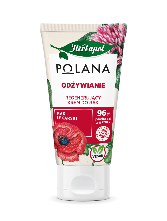 Wegański krem skutecznie wygładza i ujędrnia skórę dłoni. Redukuje widoczność zmarszczek i wyraźnie poprawia elastyczność naskórka. Zawiera skoncentrowane składniki aktywne pochodzenia roślinnego, m.in. wyciąg z maku lekarskiego, żywokostu i ostropestu. Idealny do codziennej pielęgnacji, ekspresowo się wchłania i tworzy na dłoniach niewyczuwalną barierę przed negatywnym wpływem czynników zewnętrznych. 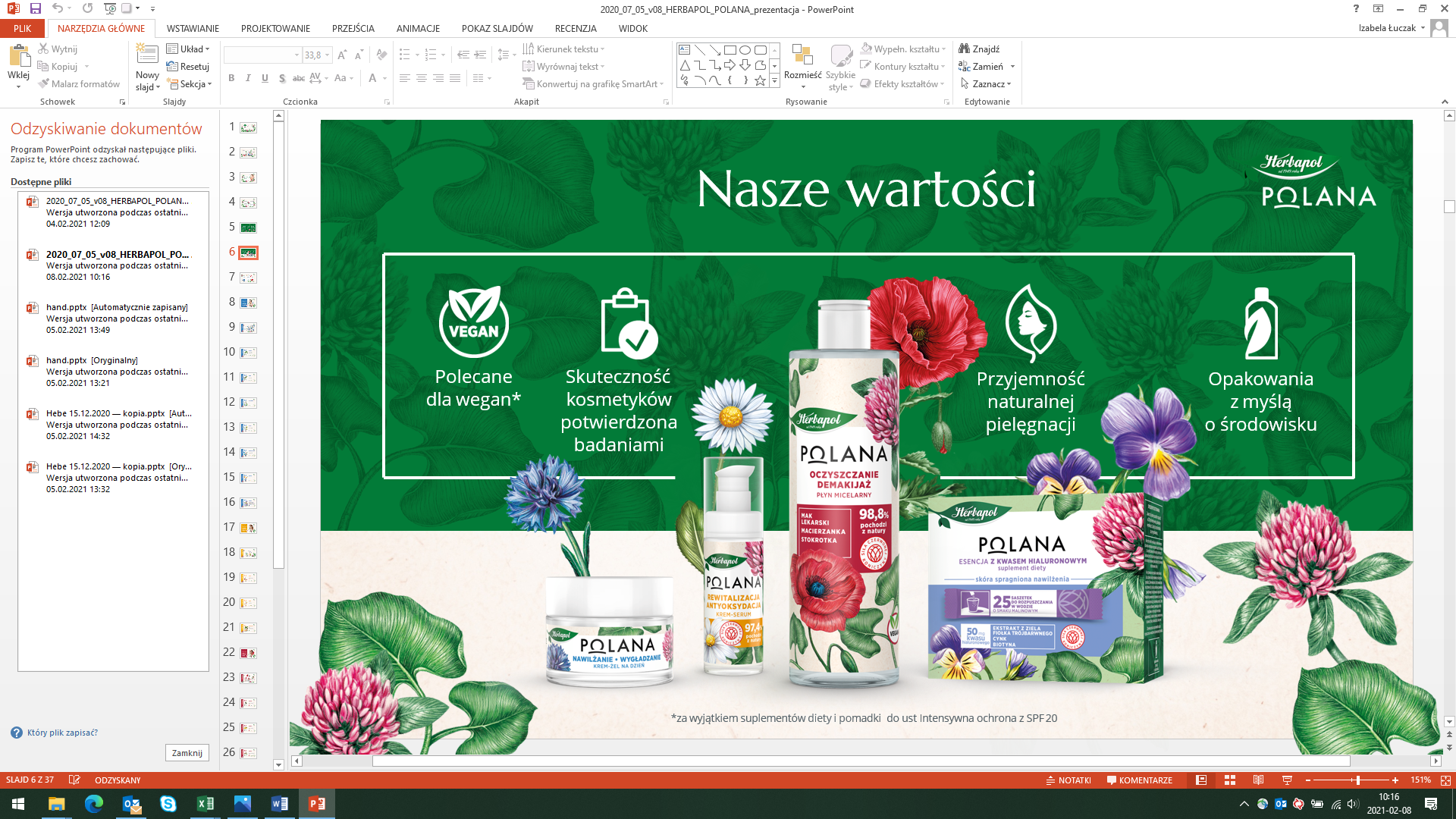 Więcej informacji na temat produktów można znaleźć na: www.e-polana.com. 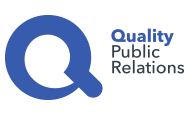 Biuro Prasowe:Natalia KuchtaPR & SM Manager	tel.: +48 728 405 281e-mail: n.kuchta@qualitypr.plQuality Public Relationsul. Rydygiera 8 bud. 24 (9 piętro)01-793 Warszawa